08.04.2022П О Л О Ж Е Н И Ео проведении регионального конкурсадетских рисунков «Я РИСУЮ ПАСХУ!»Настоящее положение определяет порядок организации и проведения Конкурса детских  рисунков «Я РИСУЮ ПАСХУ!» на территории Самарской области.      1. ОРГАНИЗАТОР КОНКУРСАГАУ СО «Самарское областное вещательное агентство»ПАРТНЕР КОНКУРСА         ОАО «Самарский хлебозавод №5»     2. ЦЕЛИ И ЗАДАЧИ КОНКУРСА 2.1. Цели Конкурса: Приобщение детей и подростков к художественному творчеству, в частности, к изобразительному искусству.Содействие духовно-нравственному воспитанию детей.Создание среды для творческого общения детей и взрослых.   Предмет конкурса: детские рисунки пасхальной тематики.2.2. Задачами Организаторов Конкурса являются: - Организация и проведение Конкурса детских рисунков; - Обеспечение участия в Конкурсе как можно большего числа детей; - Организация жюри Конкурса для оценки работ участников Конкурса; - Организация информационного обеспечения Конкурса;- Обеспечение призового фонда Конкурса.3. ОБЩИЕ ТРЕБОВАНИЯ К РАБОТАМ, ПРЕДСТАВЛЕННЫМ НА КОНКУРС 3.1. На Конкурс принимаются рисунки соответствующей тематики. Примерные темы и идеи для рисунков:- Пасхальный натюрморт.- Приготовление к Пасхе.- Пасхальное угощение.- Праздник в Храме.- Пасхальная открытка.3.2. Рисунки могут быть выполнены на любом материале (ватман, картон, холст и т.д.) и исполнены в любой технике рисования (масло, акварель, тушь, цветные карандаши, мелки и т.д.). 3.4. Представленные на Конкурс работы должны быть отсканированы или сфотографированы и представлены в электронном виде в формате JPEG. 3.5. Количество работ, представленных на Конкурс одним ребенком, не может превышать 3-х рисунков. 4. ПРИЗЫ 1 место – подарочная карта в сеть магазинов «Детский мир» на 3000 рублей. Набор продукции от Самарского хлебозавода №5.2 место - Набор продукции от Самарского хлебозавода №5.3 место - Набор продукции от Самарского хлебозавода №5.5. ПОРЯДОК ПОДАЧИ ЗАЯВКИ НА УЧАСТИЕ В КОНКУРСЕПериод проведения Конкурса: работы принимаются с 09.04.2022 г. по 24.04.2022 г.; определение победителей не позднее 27.04.2022 г.Награждение победителей и вручение призов - не позднее 29.04.2022 г.Возраст участников Конкурса: 6 - 12 лет.Творческая работа оценивается по следующим критериям:•	соответствие содержания работы заявленной тематике•	художественное мастерство (техника и качество исполнения работы)•	оригинальность замыслаТехника проведения Конкурса:Фотографии работ (рисунков) в электронном виде в формате jpg необходимо загрузить в конкурсный альбом «Я РИСУЮ ПАСХУ!» в группе Самарского областного вещательного агентства в социальной сети «Вконтакте» https://vk.com/album-65854460_283660800В описании к фото необходимо указать:•	Ф.И.О. автора рисунка, возраст, место проживания•	Название работыПобедители определяются жюри в составе сотрудников Организатора и Партнера конкурса. Участники конкурса и родители участников, присылая конкурсные работы, дают согласие на обработку и использование Организатором конкурса по своему усмотрению (в том числе размещение в сети Интернет, а также в средствах массовой информации) любой персональной информации, ставшей известной Организатору в связи с проведением конкурса, в том числе на использование в рекламных и коммерческих целях Организатора и Партнера проекта.Заявкой на участие в Конкурсе является размещение законным представителем ребенка фотографии детского рисунка в конкурсном альбоме «Я РИСУЮ ПАСХУ!» в группе https://vk.com/sovanews63 в социальной сети «Вконтакте». Сроки подачи Заявок на участие в Конкурсе - Заявки на участие в Конкурсе принимаются с 09.04.22г. по 24.04.22г.6. ЖЮРИ КОНКУРСАСостав Жюри Конкурса определяется Организатором и Партнером Конкурса. Жюри оценивает конкурсные работы и определяет Победителей Конкурс. 7. ОГЛАШЕНИЕ РЕЗУЛЬТАТОВ КОНКУРСА 7.1. Подведение итогов конкурса и награждение победителей состоится не позднее 29 апреля 2022 года. По решению Организаторов сроки Конкурса могут быть продлены.7.2. Результаты Конкурса публикуются Организаторами на сайте  sova.info в течение пяти дней, начиная со дня подведения итогов Конкурса. Победители конкурса получают Дипломы и призы от Организатора и Партнеров проекта.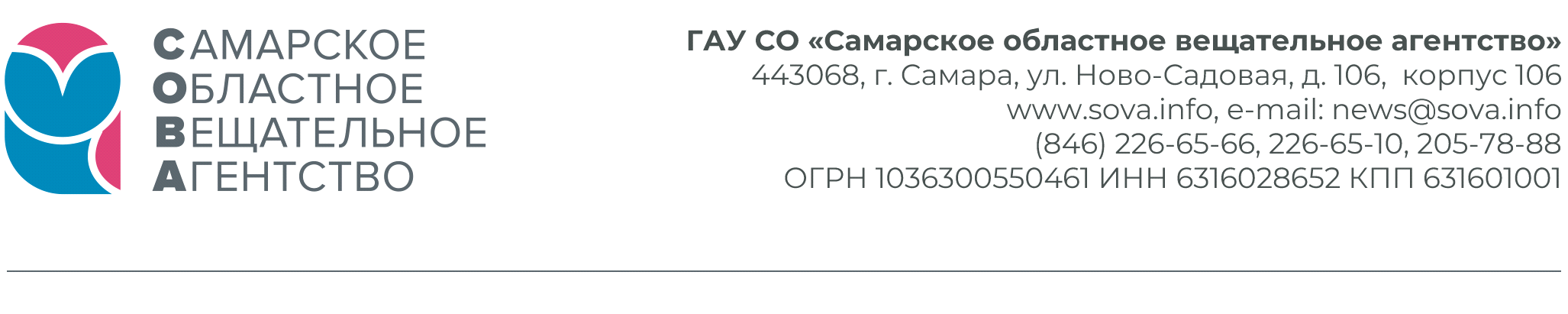 